Cu bănuții economisiți , Maya și Alexia țintesc către o viață luxoasă pentru prietena lor!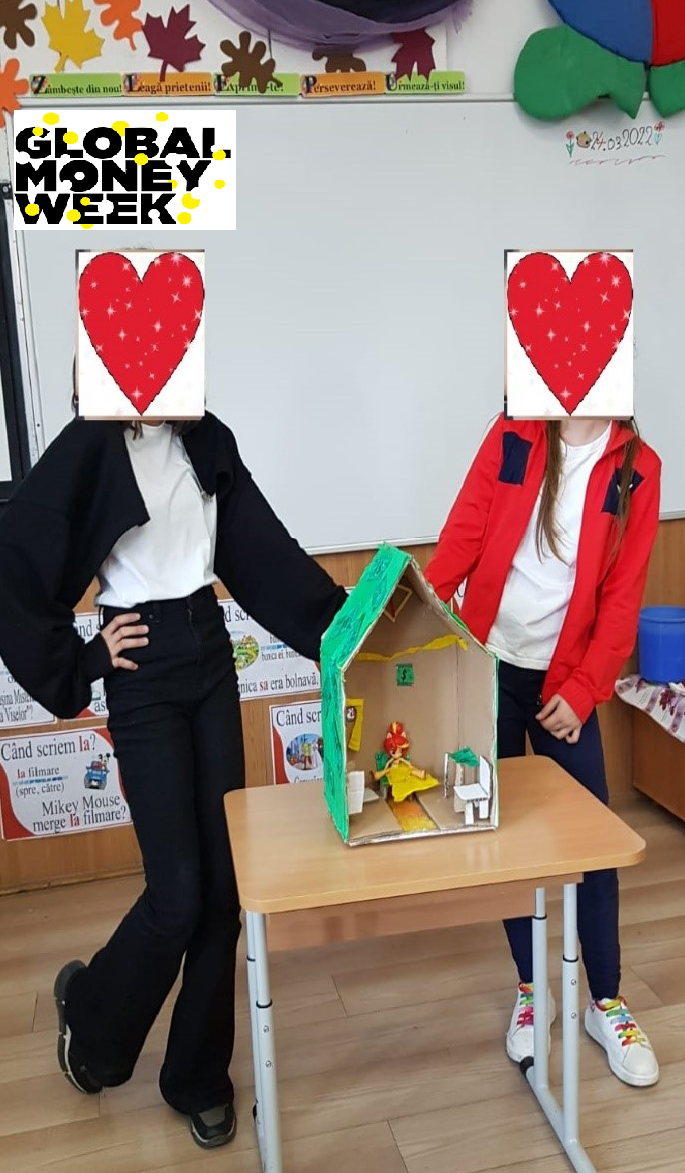 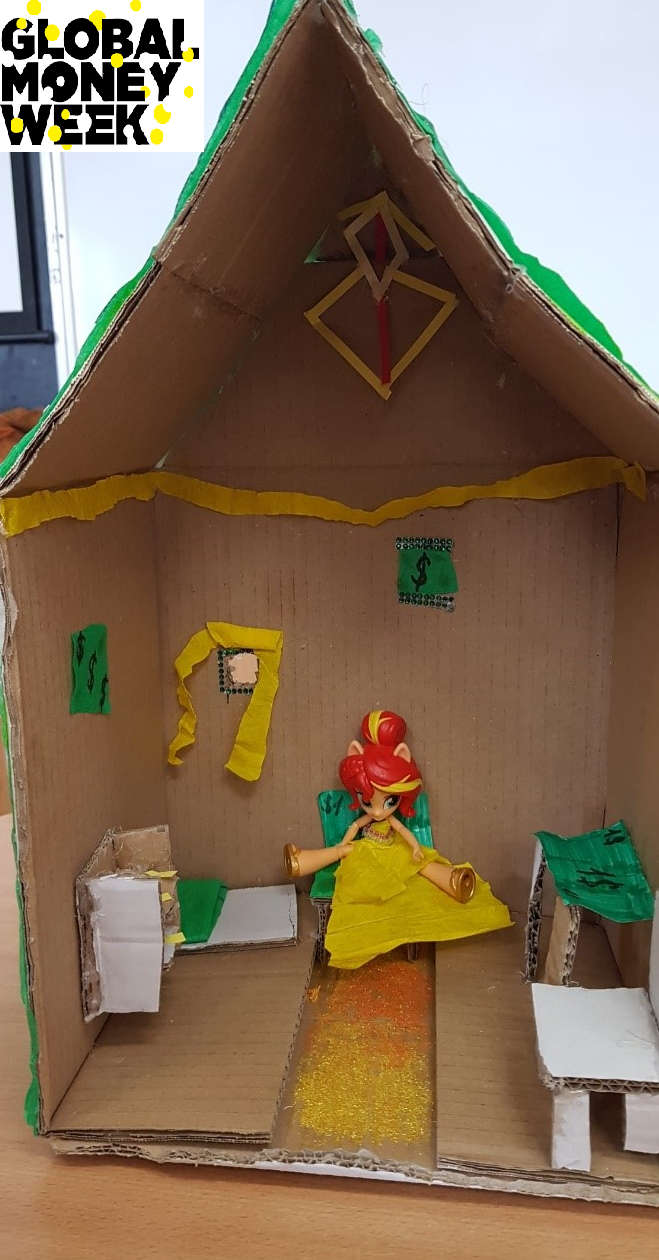 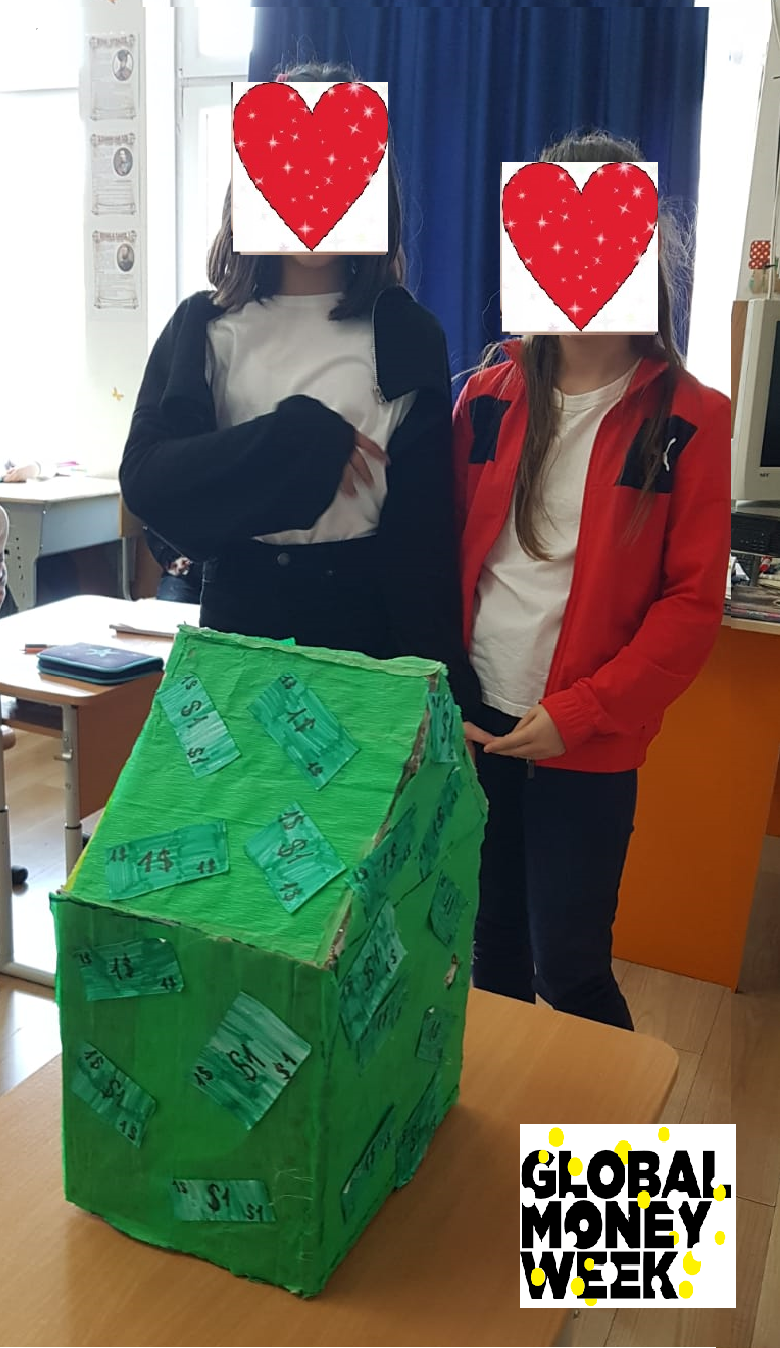 